
Listeria monocytogenes Identification ChartSummaryMajor pathogen found in Cerebral Spinal Fluid (CSF) and Blood onlyCharacteristics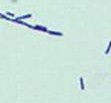 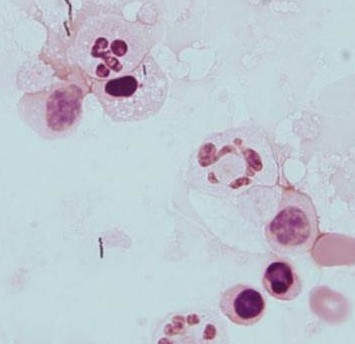 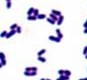 CSF showing Polymorphonuclear leukocytes (PMNs), Monocytes, and Gram-positive rods (may be intracellular).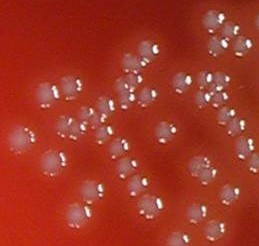 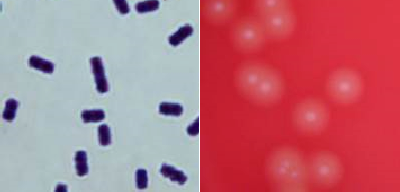 (a-c)Regular small Gram (+) rods. May be short or longer.a - Beta hemolysis does NOT extend beyond edge of colony. b – This microorganism is not Listeria because beta hemolysis extends beyond edge of colony.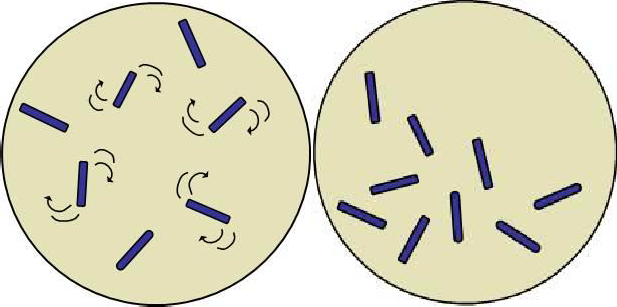 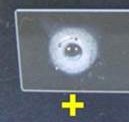 Catalase (+)Note: Colony looks like Group B streptococci. Differentiate from Group B streptococci by Gram stain and positive catalase reaction.Motility:a - Tumbling motility at 26°Cb - Non-motile at 35° C